PORANEK W PIENINACH	słowa: Bronisława SzczepańcównaO już słońce ozłociło Sokolicy szczyt.				a E a d CWstaje cudny wiosny ranek, oto słońca świt.(2x)	      E a d C (E a d E a)Już się mienią mgły i fale Dunajcowych wód.Gdzie piękniejszy, gdzie na świecie jak nie tutaj cud?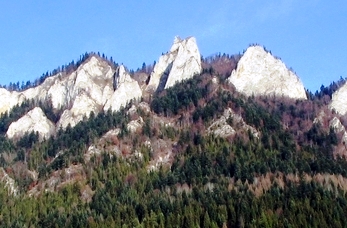 Kiedy ranne wstają zorze powitania pieśń.Nieś ją wichrze ponad szczyty, ponad chmury nieś.W szmerze fali, w wichru wiewie słowa pieśni drżą.Pieśni nasze, myśli szczere do stóp Boga mkną.PORANEK W PIENINACH 	słowa: Bronisława SzczepańcównaO już słońce ozłociło Sokolicy szczyt.				a E a d CWstaje cudny wiosny ranek, oto słońca świt.(2x)	      E a d C (E a d E a)Już się mienią mgły i fale Dunajcowych wód.Gdzie piękniejszy, gdzie na świecie jak nie tutaj cud?Kiedy ranne wstają zorze powitania pieśń.Nieś ją wichrze ponad szczyty, ponad chmury nieś.W szmerze fali, w wichru wiewie słowa pieśni drżą.Pieśni nasze, myśli szczere do stóp Boga mkną.PORANEK W PIENINACH	słowa: Bronisława SzczepańcównaO już słońce ozłociło Sokolicy szczyt.				a E a d CWstaje cudny wiosny ranek, oto słońca świt.(2x)	      E a d C (E a d E a)Już się mienią mgły i fale Dunajcowych wód.Gdzie piękniejszy, gdzie na świecie jak nie tutaj cud?Kiedy ranne wstają zorze powitania pieśń.Nieś ją wichrze ponad szczyty, ponad chmury nieś.W szmerze fali, w wichru wiewie słowa pieśni drżą.Pieśni nasze, myśli szczere do stóp Boga mkną.PORANEK W PIENINACH	słowa: Bronisława SzczepańcównaO już słońce ozłociło Sokolicy szczyt.				a E a d CWstaje cudny wiosny ranek, oto słońca świt.(2x)	      E a d C (E a d E a)Już się mienią mgły i fale Dunajcowych wód.Gdzie piękniejszy, gdzie na świecie jak nie tutaj cud?Kiedy ranne wstają zorze powitania pieśń.Nieś ją wichrze ponad szczyty, ponad chmury nieś.W szmerze fali, w wichru wiewie słowa pieśni drżą.Pieśni nasze, myśli szczere do stóp Boga mkną.PORANEK W PIENINACH	słowa: Bronisława SzczepańcównaO już słońce ozłociło Sokolicy szczyt.				a E a d CWstaje cudny wiosny ranek, oto słońca świt.(2x)	      E a d C (E a d E a)Już się mienią mgły i fale Dunajcowych wód.Gdzie piękniejszy, gdzie na świecie jak nie tutaj cud?Kiedy ranne wstają zorze powitania pieśń.Nieś ją wichrze ponad szczyty, ponad chmury nieś.W szmerze fali, w wichru wiewie słowa pieśni drżą.Pieśni nasze, myśli szczere do stóp Boga mkną.PORANEK W PIENINACH	słowa: Bronisława SzczepańcównaO już słońce ozłociło Sokolicy szczyt.				a E a d CWstaje cudny wiosny ranek, oto słońca świt.(2x)	      E a d C (E a d E a)Już się mienią mgły i fale Dunajcowych wód.Gdzie piękniejszy, gdzie na świecie jak nie tutaj cud?Kiedy ranne wstają zorze powitania pieśń.Nieś ją wichrze ponad szczyty, ponad chmury nieś.W szmerze fali, w wichru wiewie słowa pieśni drżą.Pieśni nasze, myśli szczere do stóp Boga mkną.